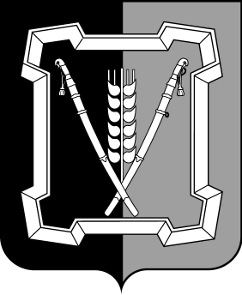 АДМИНИСТРАЦИЯ  КУРСКОГО  МУНИЦИПАЛЬНОГО  ОкругаСТАВРОПОЛЬСКОГО КРАЯП О С Т А Н О В Л Е Н И Е01 марта 2023 г.	ст-ца Курская	      № 169	О внесении изменений в состав межведомственной комиссии по профилактике правонарушений и формированию системы профилактики правонарушений на территории Курского муниципального округа Ставропольского края, утвержденный постановлением администрации Курского муниципального округа Ставропольского края от 26 августа 2021 г. № 1008Администрация Курского муниципального округа Ставропольского краяПОСТАНОВЛЯЕТ:1. Внести в состав межведомственной комиссии по профилактике правонарушений и формированию системы профилактики правонарушений на территории Курского муниципального округа Ставропольского края, утвержденный постановлением администрации Курского муниципального округа Ставропольского края от 26 августа 2021 г. № 1008 «О межведомственной комиссии по профилактике правонарушений и формированию системы профилактики правонарушений на территории Курского муниципального округа Ставропольского края» (с изменениями, внесенными постановлением администрации Курского муниципального округа Ставропольского края от 24 декабря 2021 г. № 1605) (далее - межведомственная комиссия), следующие изменения:1.1. Исключить  из   состава   межведомственной  комиссии  Долгополову Н.И., Охрименко А.Е.	1.2. Включить в состав межведомственной комиссии следующих лиц:21.3. Указать новую должность заместителя председателя межведомственной комиссии Ускова Юрия Валентиновича - заместитель начальника полиции  (по охране общественного порядка) Отдела Министерства внутренних дел Российской Федерации «Курский».2. Отделу по организационным и общим вопросам администрации Курского муниципального округа Ставропольского края официально обнародовать  настоящее  постановление  на  официальном сайте  администрации Кур-ского муниципального округа Ставропольского края в информационно-те-лекоммуникационной сети «Интернет». 3. Настоящее постановление вступает в силу со дня его официального обнародования на официальном сайте администрации Курского муниципального   округа  Ставропольского  края  в  информационно-телекоммуника-ционной сети «Интернет». Заместитель главы администрацииКурского муниципального округаСтавропольского края			                                               М.В.МарковичЛемешевич Нина Михайловнадиректор государственного казенного учреждения «Центр занятости населения Курского района», член межведомственной комиссии (по согласованию)Федоров Виталий Александровичначальник муниципального казенного учреждения «Комитет по физической культуре и спорту»,  член межведомственной комиссии